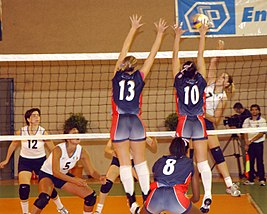 Введение 

     Волейбол (англ. volleyball от volley — «ударять мяч с лёта» (также переводят как «летающий», «парящий») и ball — «мяч») — вид спорта, командная спортивная игра, в процессе которой две команды соревнуются на специальной площадке, разделённой сеткой, стремясь направить мяч на сторону соперника таким образом, чтобы он приземлился на площадке противника (добить до пола), либо игрок защищающейся команды допустил ошибку. При этом для организации атаки игрокам одной команды разрешается не более трёх касаний мяча подряд.
     Волейбол — неконтактный, комбинационный вид спорта, где каждый игрок имеет строгую специализацию на площадке. Важнейшими качествами для игроков в волейбол являются прыгучесть для возможности высоко подняться над сеткой, реакция, координация, физическая сила для эффективного произведения атакующих ударов.
     Существуют  многочисленные варианты волейбола, ответвившиеся  от основного вида — пляжный волейбол (олимпийский вид с 1996 года), мини-волейбол, пионербол, парковый волейбол. 

 

      1. Происхождение  современного волейбола 

     Некоторые склонны считать родоначальником  волейбола американца Халстеда из Спрингфилда, который в 1866 году начал пропагандировать игру в "летающий мяч", названную  им волейболом. Попробуем проследить за развитием предка волейбола.
     Сохранились, например, хроники римских летописцев 3 века до нашей эры. В них описывается  игра, в которой по мячу били кулаками. До нашего времени дошли и правила, описанные историками в 1500 году. Игру тогда называли "фаустбол". На площадке размером 90х20 метров, разделённой  невысокой каменной стеной, состязались  две команды по 3-6 игроков. Игроки одной команды стремились перебить мяч через стену на сторону  соперников.
     Изобретателем волейбола считается Уильям Дж. Морган, преподаватель физического воспитания колледжа Ассоциации молодых христиан в городе Холиоке (штат Массачусетс, США). 9 февраля 1895 года в спортивном зале он подвесил теннисную сетку  на высоте 197 см, и его ученики, число  которых на площадке не ограничивалось, стали перебрасывать через неё  баскетбольную камеру. Морган назвал новую игру «минтонет». Годом позже  игра демонстрировалась на конференции  колледжей ассоциации молодых христиан в Спрингфилде и по предложению  профессора Альфреда Т. Хальстеда получила новое название — «волейбол». В 1916 году были опубликованы первые правила  волейбола.
     Основные  правила игры сформировались в 1915—25 гг. В странах Америки, Африки, Европы практиковался волейбол с шестью игроками на площадке, в Азии — с  девятью или двенадцатью игроками на площадке 11х22 м без смены позиций  игроками во время матча.
     В 1922 году проведены первые общенациональные соревнования — в Бруклине состоялся  чемпионат YMCA с участием 23 мужских  команд. В том же году была образована федерация баскетбола и волейбола  Чехословакии — первая в мире спортивная организация по волейболу. Была образована комиссия, в которую вошли 13 стран Европы, 5 стран Америки и 4 страны Азии. Членами этой комиссии в качестве основных были приняты американские правила с незначительными изменениями: замеры проводились в метрических пропорциях, мяча можно было касаться всем телом выше пояса, после касания мяча на блоке игроку было запрещено повторное касание подряд, высота сетки для женщин — 224 см, зона подачи была строго ограничена.
     В 1949 году в Праге состоялся первый чемпионат мира среди мужских  команд. В 1951 году на конгрессе в  Марселе FIVB утвердила официальные  международные правила, а в её составе были образованы арбитражная  комиссия и комиссия по разработке и совершенствованию правил игры.